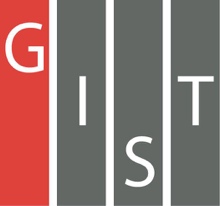 Gwangju Institute of Science and TechnologyOfficial Press Release (https://www.gist.ac.kr/)	Section of	Mi-Yeon Kim	Nayeong Lee	Public Affairs	Section Chief	Senior Administrator		(+82) 62-715-2020	(+82) 62-715-2024	Contact Person	Kyung-jin Cho, Administrator	for this Article	GIST Business Incubator		(+82) 715-2596	Release Date	2018.10.02GIST students launch SOS Lab Co., Ltd., start-up company and receive an investment of 6.8 million won□	GIST (President Seung Hyeon Moon) students launch SOS Lab Co., Ltd., start-up company and receive an investment of 6.8 million won from Mando, which has recently been recognized for its technological prowess and specialization in automotive parts.∘	SOS Lab Co., Ltd., has developed a hybrid scanning type lidar sensor * which combines the existing motor type with the solid state type and has been recognized for its technology in the relevant industry through this investment.* Lidar: a surveying method that measures distance to a target by illuminating the target with pulsed laser light and measuring the reflected pulses with a sensor.∘	The company won the Hyundai Lidar Gold Prize at the first 2018 Silicon Valley International Invention Festival (SVIIF) held in Silicon Valley, USA. In addition, it won the gold prize at KIC China & Peking University Incubator Program. The company has secured its position in the global market beyond Korea, and it has the support to enter the overseas market in earnest.□	GIST operates a business-friendly academic system to encourage students to start their businesses, suggesting a leading model of the technology-creating ecosystem using GIST technology from regular start-up courses to actual start-ups.∘	GIST graduate students and undergraduates will explore public technology through the Korean I-Corps program after they have completed the regular start-up curriculum, verify the items in the mock-up start-up program, and systematically support them through the start-up promotion center. SOS Lab Co., Ltd., is a successful example of successful start-up of students who actively utilized such programs.∘	The GIST Business Incubator has actively supported the selection of projects supporting the start-up of the Gwangju City and Small and Medium Business Promotion Foundation for the development of prototypes and stable growth.□	GIST has been supporting SOS Lab Co., Ltd., for three years and, starting in 2019, will actively support the early growth of companies by intensively supporting overseas market entry and marketing through the small and medium sized business start-up package support project of the GIST Business Incubator.□	Representative Ji-sung Jung said, "GIST is actively helping students to start a new idea if they have a good idea. Based on full-fledged interest and support from GIST and investment companies, SOS Lab Co., Ltd., will concentrate its efforts on the sales target for next year and on attracting global investment companies."□	GIST Technology Institute Director Jin Hee Ahn said, "The GIST Business Incubator will fulfill its role as a guide to start-up success so that students' creative ideas or a lab's excellent research achievements can be linked to commercialization. I will actively support efforts that will lead to success."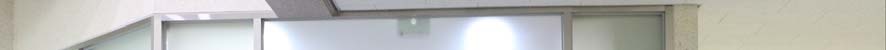 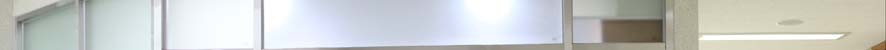 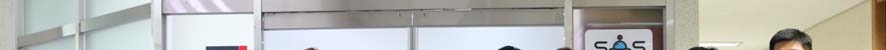 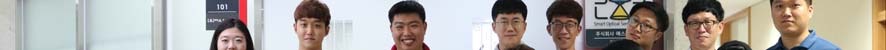 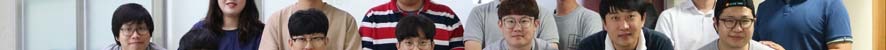 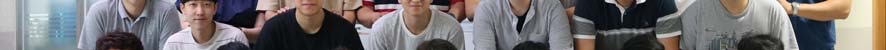 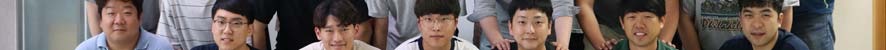 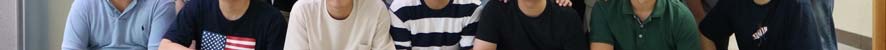 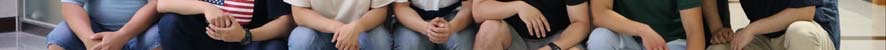 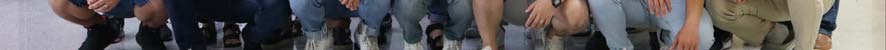 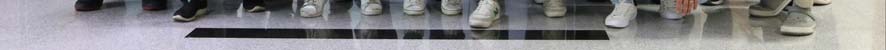 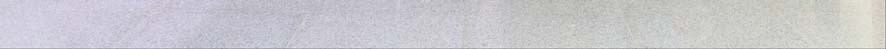 ▲ GIST students entrepreneurs of SOS Lab Co., Ltd.